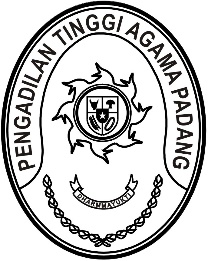 Nomor  : W3-A/000/HK.05/3/2023	                              Padang, 20 Maret 2023Lamp	 :  -Hal	 : Penerimaan dan Registrasi Perkara 	   Banding Nomor 19/Pdt.G/2023/PTA.PdgKepada    Yth. Ketua Pengadilan Agama TaluAssalamu’alaikum Wr.Wb.Dengan ini kami beritahukan kepada Saudara bahwa berkas yang dimohonkan banding oleh Saudara:Zamharira binti H. Syafri sebagai Pembanding L a w a nMartaon HSB bin H.M. Toha sebagai Terbanding Terhadap Putusan Pengadilan Agama Talu Nomor 648/Pdt.G/2022/PA TALU tanggal 07 Februari 2023 yang Saudara kirimkan dengan surat pengantar Nomor W3-A14/516/HK.05/III/2023 tanggal 13 Maret 2023 telah kami terima dan telah didaftarkan dalam Buku Register Banding Pengadilan Tinggi Agama Padang, Nomor 19/Pdt.G/2023/PTA.Pdg tanggal 20 Maret 2023.Demikian disampaikan untuk dimaklumi sebagaimana mestinya.                  WassalamPanitera,Drs. SyafruddinTembusan:Sdr. Kasmanedi, S.H., M.H. CPL. dkk, sebagai Kuasa Pembanding;Sdr. Ahmad Afhero, S.H., M.H., sebagai Kuasa Terbanding;c.q. Pengadilan Agama Talu.